New Efforts Take Aim at BullyingAll parents know from their own experiences or those of their children that bullying results in fear as well as physical and emotional pain. It can not only affect learning, but also negatively impact social relationships, school attendance and self-esteem.What parents may not know is that their child with a disability is 2 to 3 times more likely to be bullied than astudent without a disability.Last December, our Department of Education agreed with the U.S. DOE’s Office for Civil Rights thatHawaii schools need to do more to prevent and resolve complaints of bullying and harassment --particularly for those students protected from discrimination due to disability, sex, gender and race.Progress taken to prevent and address bullying so far includes:Chapter 19 is the rule regarding student misconduct and discipline. It addresses student-to-student bullyingand harassment. Chapter 41 (to be renamed Chapter89) is the civil rights policy and complaint procedure for adult-to-student bullying. Both chapters must take into account the federal protections for studentswith IEPs or 504 Plans, which include determining whether the bullying or harassment denied the student access to a Free and Appropriate Public Education (FAPE).On page 2, we talk about the proposed changes in these rules and provide some options for you to be involved in the reform efforts.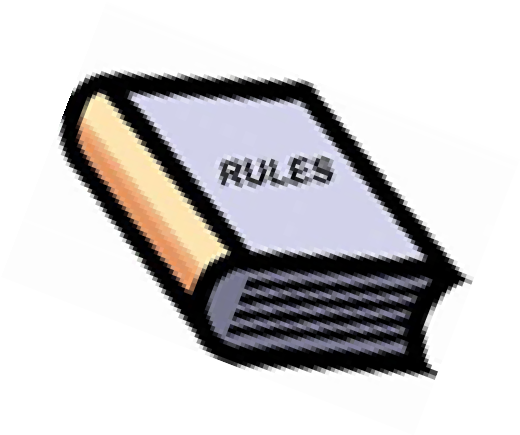 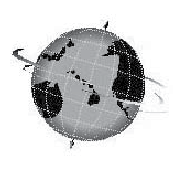 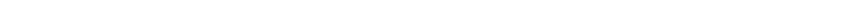 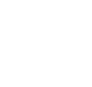 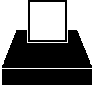 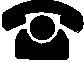 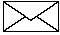 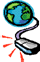 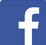 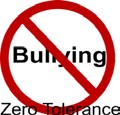 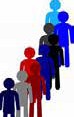 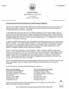 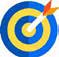 Take Steps to Stamp Out Bullying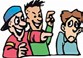 Become more informed4 Stopbullying.gov has a wealth of information about bullying and cyberbullying and tips on how to build a safe environment. There are special pages for kids with disabilities and for LGBTQ youth.4 The U.S. DOE Office for Civil Rights sent a guidance letter to all Departments of Education in 2014 that spelled out their responsibilities for investigating disability-related bullying and harassment. They include helpful questions to determine if a bullied student was denied FAPE.4 The infographic on page 3 talks about self-cyberbullying. If you think your child could be at risk, click the article link to learn more.Review the drafts of Chapters 19 & 89The drafts for Chapter 19 and Chapter 89 were first presented to the Board of Education (BOE) on September 6, 2018. The Special Education Advisory Council (SEAC) and others presented testimony that you may view.Board members then asked the Department of Education to rewrite the drafts taking into account the feedback received. A new set of drafts are expected to be sharedat the October 4th BOE General Business meeting. If you’d like more information about how to access the new drafts or how to present your own testimony on October 4th, call SPIN or the Board of Education (586-3334).Attend a public hearingOnce the BOE agrees with the final drafts, Chapters 19 and 89 willgo out for public hearings. If you would like to be alerted regarding when and where the hearings will be held, call SPIN. You are not required to testify at these hearings, but you are encouraged to do so.Find out what your child’s school is doing to address bullying.Then join in.  School principals and teachers need you to learn the signs that a child is being bullied or is bullying others, and to share that information with them. Ask what options are available for parents to receive training and join ongoing prevention programs.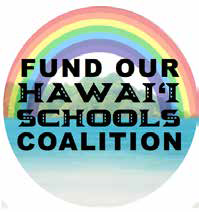 arents for Public Schools Hawaii (PPSH) urges parentsand all in the community who support public education to join the “Fund Our Hawaii’i Schools Coalition.” It is educating the public and rallying support fora specific ballot measure on this year’s November 6th ballot. The measure asks voters to allowfor a Constitutional amendment (ConAm) to create a new funding source for Hawaii schools by taxing investment properties.Special education parents frustrated over the shortage of qualified special education teachers in the classroom may be shocked to learn that Hawaii teachers have the lowest pay and our per pupil funding is lower than 90% of the other states when adjusted for cost of living The ConAm ballot measure will create a mechanism to boost funding, so PPSH and Hawaii’s public school teachers stress that it is very important to vote YES. on the measure below: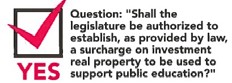 There are a lot of powerful interests opposing the ballot measure, so please go to www.ppsh. org for the FACTS. PPSH believes that once you become educated, you will urge your friends and family to vote YES for Hawaii’s keiki.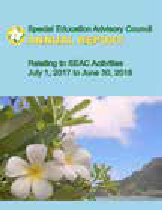 Protecting Teens from Themselves:	Self-CyberbullyingSelf-cyberbullying (also known as digital self-harm) is a relatively new form of online self-abuse.It happens when teens anonymously post mean and hurtful comments about themselves.Here’s what we know about cyberbullies:They make up 6% of students between 12 - 17.More males than females become self- cyberbullies.They choose social media that allow anonymous messaging.What are the top reasonsFor digital self-harm?What can parents and other adults do to help?Self-hatredTo be funny Looking for areaction DepressedMonitor your teen's use of social media. Encourage your teen to talk to you about problems & feelings.If you suspect your teen is being cyber-bullied, ask for help in detecting the source.Seeking attention0	10	20	30	40If necessary, seek out professional therapy. The following therapies can be helpful in treating self-harm:Contributing factors can include sexual orientation, substance abuse and prior bullying.Cognitive behavioral therapy, and Dialectical behavior therapy.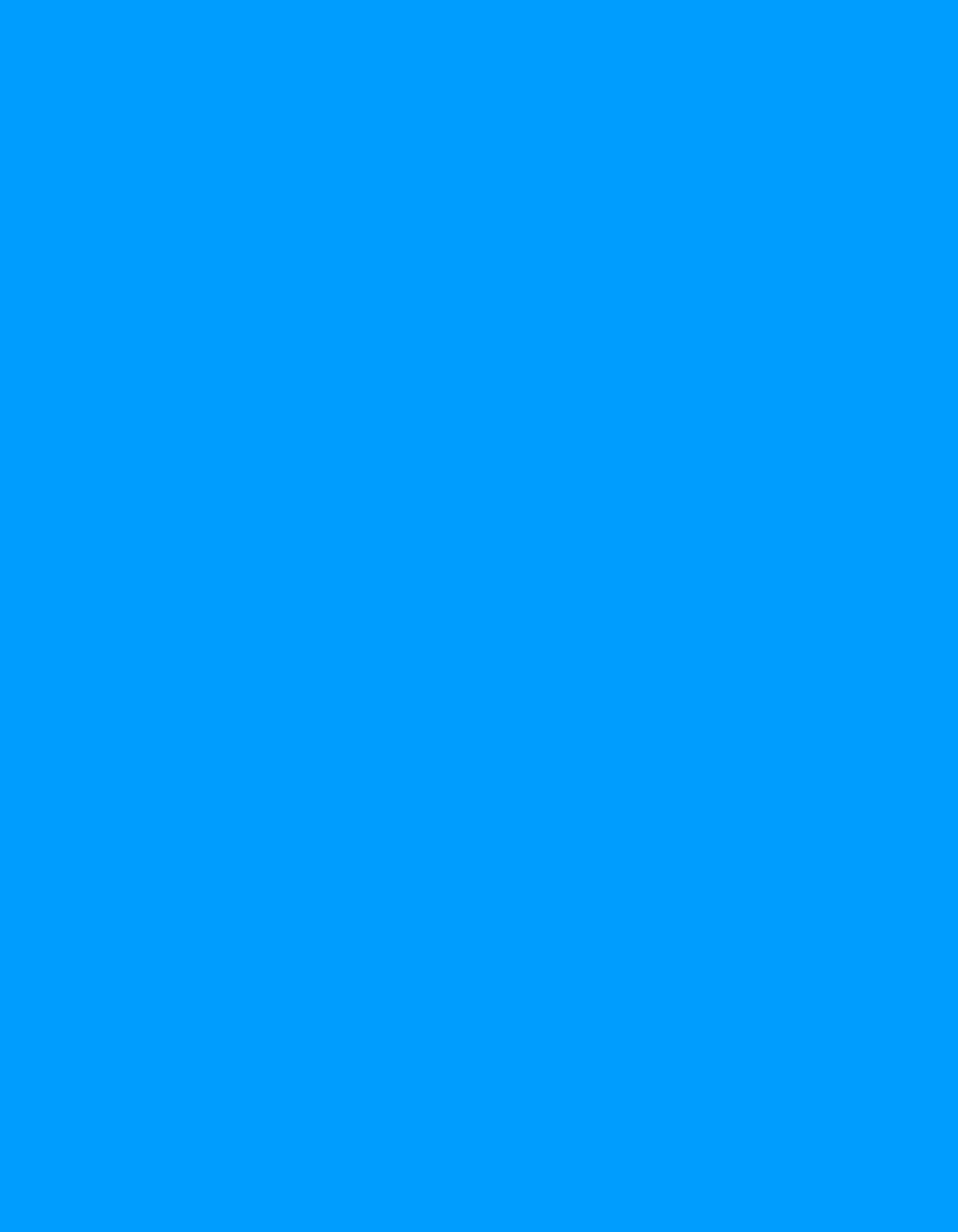 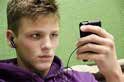 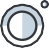 Taken from "Digital Harm Among Adolescents," Patchin, J and Hinduja, S, Journal of Adolescent Health, 61 (2017), pgs. 761-766.If you’re looking for a one-stop shop for apps, e-books and music, then visit PBS Kids, and your keiki can play fun educational games from their favorite PBS Kids TV shows. You can download apps for any device--including Apple andAndroid phones, tablets, computers and Kindles--for free using any app store. One of our favorite things is the ability to choose from skills like science, reading, music and social emotional learning, as well as the age range of 2-6 years old. Looking for a fun book to read to your keiki? Check out the e-books to download; they include Daniel Tiger, Caillou, Elmo and even picnic recipes for parents. PBS Kids also has free show-themed albums to download, so you and your keiki can sing songs from their favorite shows in the car or around the house. For more information or to download apps, songs and books, visit www.pbskids. org/apps.TealPumpkin ProjectIf your child has food allergies, Halloween maynot be a holiday to look forward to. But the Teal Pumpkin Project, a national program started in Tennessee, promotes inclusion of all trick-or-treaters throughout the Halloween season. According to FARE (Food Allergy Research & Education), 1 in 13 children in the U.S. have a food allergy, and many popular candies contain nuts, milk, eggs, soy or wheat, which are the most common food allergens. Providing non-food treats will allowkids who have food allergies or intolerances, feeding tubes, special diets or other challenges to be apart of the festivities without singling them out. Try giving out glow sticks, pencils, stickers, small water bottles, bubbles, balls, bookmarks or novelty toys. If you want to become a Teal Pumpkin House, you can place a teal colored pumpkin in front of your home, or download a teal pumpkin picture and place in your window. You can also visit www.foodallergy.org to add your home to the Teal Pumpkin Project map and spread the word on your social media platforms.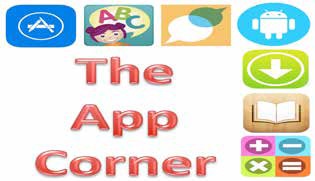 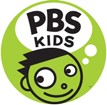 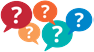 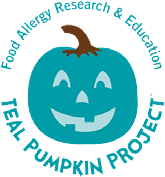 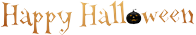 Ask SPINAt SPIN, we receive a lot of calls from parents asking for help. Some call about their next IEP meeting, others about services available in the community. Many families call us asking for information and supports for their child with autism. We have a short list of groups that we share out to folks who are looking for parent-to-parent support, events with other kids and families, and larger workshops surrounding the topic of autism. If you know of a group that is providing supports, please let SPIN know, so we can look into adding them to our resource list.Autism Bridges Maui sponsors and partners with other organizations for events and outreach in their com- munity. Find them on Facebook, visit their website at www.autismbridgesmaui.org or call 298-4153.Autism Society of Hawaii (ASH) sponsors events, parent and teen meetings and gatherings. Find them on Facebook and their website www.autismsocietyofhawaii.org or call 368-1191.Hawaii Autism Foundation sponsors events and gatherings including a Halloween Party on the Windward side of Oahu. Find them on Facebook, their website www.hawaiiautismfoundation.org or call 233-9144.Honolulu District Families Embracing Autism Parent Support Group is sponsored by Leadership in Disabilities and Achievement of Hawaii (LDAH) and is for families living in Honolulu. They meet on the third Wednesday of each month. For more information, call 536-9684.Ho‘omana Windward Oahu Parents Supporting Parents meets twice a month, at the Key Project in Kahalu‘u and Pali View Baptist Church in Kaneohe. To find out the next meeting date and topic, email hoomanagroup@gmail.com or call 426-6879.Talk About Curing Autism (TACA) Hawaii sponsors a monthly Coffee Talk for parents and other events throughout the year. Visit their website at www.tacanow.org/local-chapters/west/hawaii.Transition to SuccessPlease join us at the “Footsteps to Transition Fair,” hosted by the Department of Education, Central District! This FREE event is geared towards middle and high school students with disabilities, their families, case managers, therapists, teachers, and anyone else in their circle of support. It’s not too early to start planning and preparing for life after high school. As you transition to post- graduation and adulthood, it can be a challenge to make the many decisionsabout life after high school. Will you go to college, get a job, and/or move into your own place? Who do you turn to if you need help with your finances, or need to see a doctor, or want to make new friends? Will your parents continue to make decisions for you, or will you be responsible for your own choices? Howdo parents access services for their adult child? All ofF	TSTEPSTOTRANSITION	FAIR 2018R e g i s t r a t i o n r e c o m m e n d e d , w a l k - i n s w e l c o m e !T o r e g i s t e r o r r e q u e s t a c c o m m o d a t i o n s :  h t t p : / / f o o t s t e p s t o t r a n s i t i o n . w e e b l y . c o m o r c a l l 5 8 6 - 8 1 2 6I f a c c o m m o d a t i o n s a r e n e e d e d , c a l l b y S e p t e m b e r 2 9 , 2 0 1 8O C T O B E R 2 0 , 2 0 1 8R A D F O R D  H I G H  S C H O O Lthese questions can be answered at the upcoming “Footsteps to Transition Fair” hosted by the Department of Education in partnership with various community agencies. Knowledgeable guest speaker, Leolinda Parlin of Hilopa‘a Family to Family Health Information Center, will explain the transition process in easy to understand steps. A student panel will share their own experiences of the transition process. A variety of State and private agencies will come together under one roof to provide information about their services for students with special needs after high school. This is a great opportunity to meet and network with other students and families to build and add to your support system. There will be door prizes and free light refreshments to enjoy. We look forward to seeing you there! Call SPIN at 586-8126 to register, or go online www.footstepstotransition.weebly.com and click on the RSVP tab. Walk-ins are welcome, if you forget to register in advance of this free Oahu-wide event.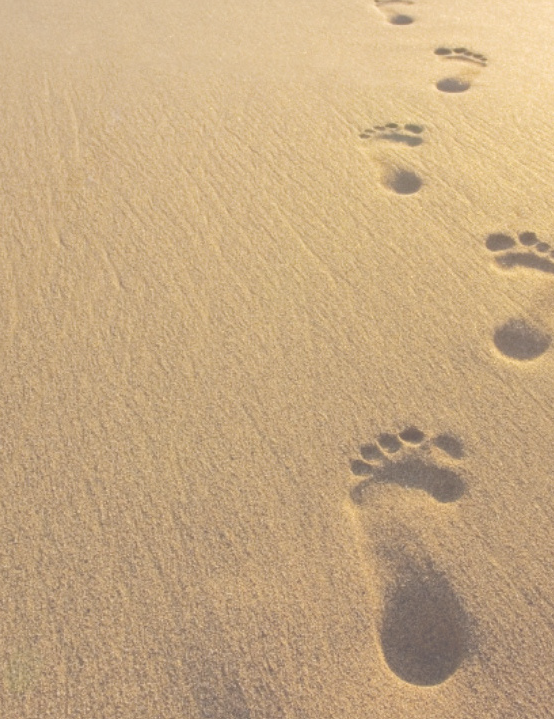 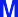 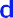 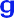 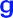 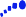 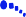 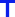 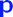 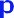 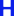 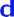 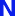 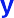 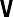 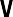 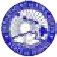 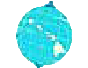 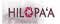 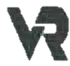 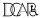 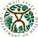 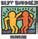 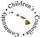 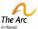 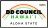 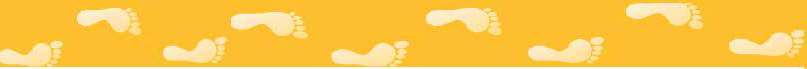 Mid-Semester IEP Check In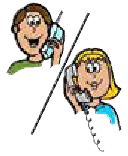 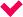 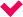 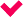 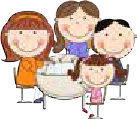 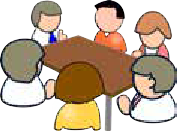 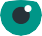 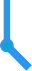 As first quarter fast approaches, now is a good time to check in and make sure your child's IEP is being followed appropriately. If you find discrepencies, contact your child's teacher for a chat, reach out to your school administrator and if things still are not going smoothly, call an IEP Team meeting to try and resolve the issue.Progress Reports usually come out with the quarterly grades. Know when to expect them, and read through them to make sure the IEP goals are moving forward. If you have concerns, jot them down and call the teacher.Adapted from: https://www.understood.org/en/school-learning/special-services/ieps/the-teacher-isnt-fol- lowing-my-childs-iep-what-can-i-doSAVE THE DATE“SPIN on Down the Road”33rd Annual SPIN ConferenceUH Manoa Campus CenterFor More info: Call: 586-8126Email: spin@doh.hawaii.gov Web: spinhawaii.orgSome of this year's topics will include:Financial Literacy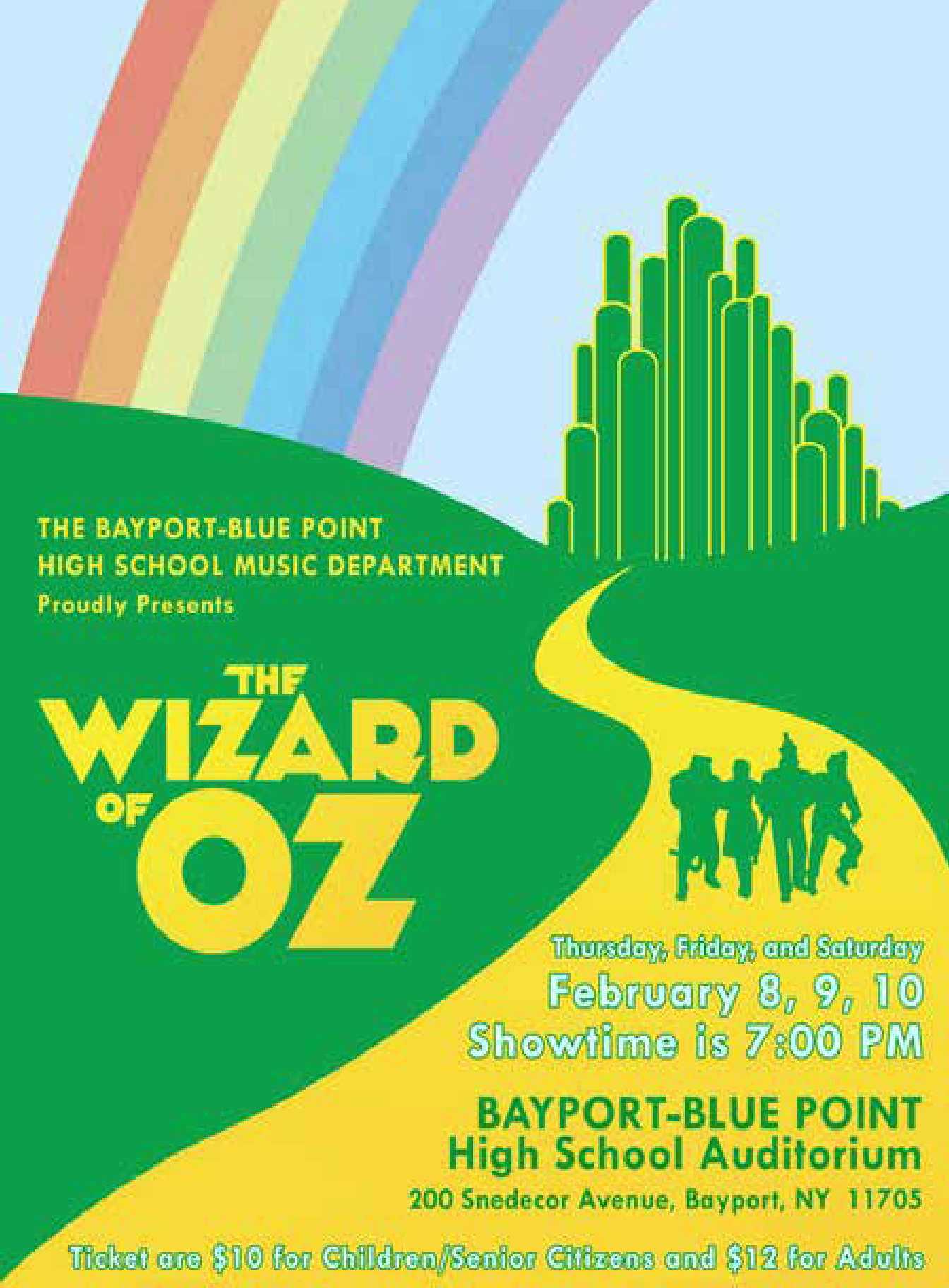 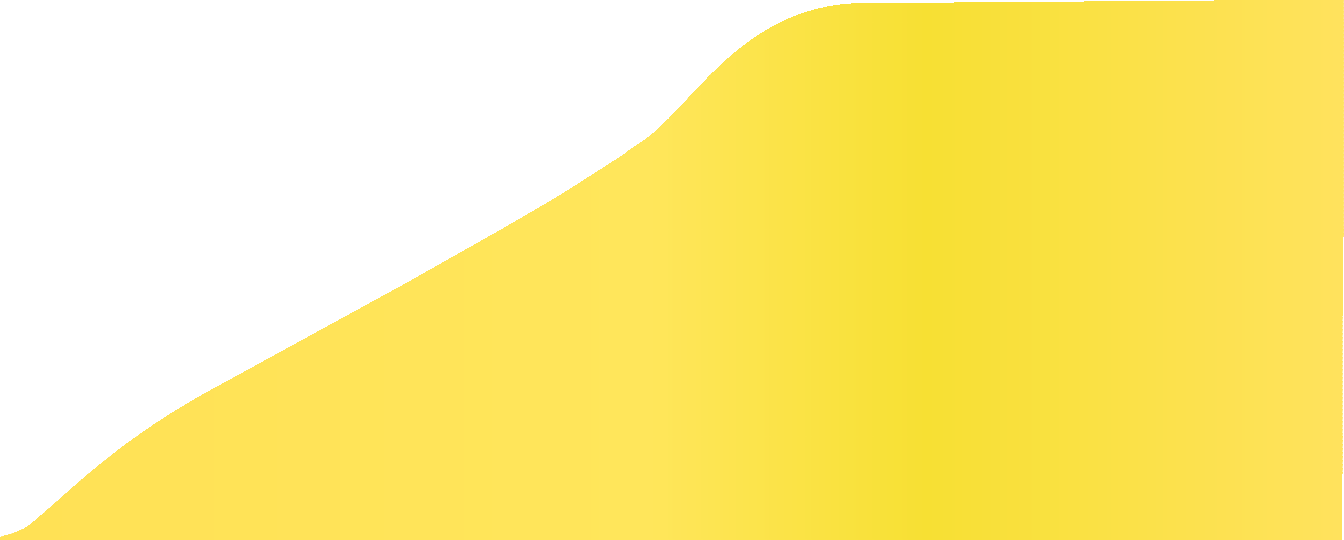 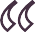 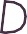 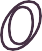 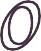 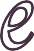 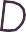 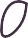 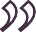 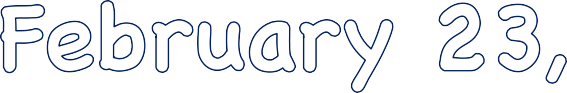 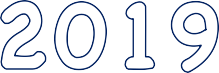 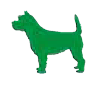 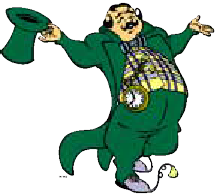 Behavioral SupportsADHD/ADDLiteracy StrategiesCivic AdvocacyIEP Tips & StrategiesSeizure DisordersAlternative TherapiesSelf DeterminationAutism	… and more!Fall Calendar of Events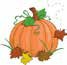 LDAH Traveling Mini Conference - FREE 9/22	Kauai - Kamakahelei Middle School 9 - 2:00 10/6	Oahu - Hawaii USA FCU 9:00 - 2:0010/13	Oahu - BYU School of Education 7:30 - 1:00 To RSVP or for more info, call 536-9684.Hawaii Theater for Youth ASL Interpreted & Sensory Friendly Performances9/22	11:00 am “Filipino Folktales & Fables” ages 6+10/20	11:30 am “Sparkle” for ages 3+11/17	11:00 am “Paniolo Stories” for ages 7+ For tickets, www.htyweb.org or 839-9885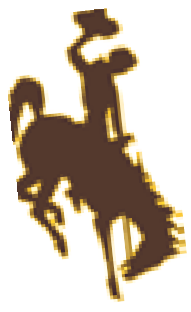 $20 adult, $10 youth. Tenney Theater, at St. Andrews Cathedral 229 Queen Emma SquareSide by Side Parent Support - FREE 9/25	“Dyslexia 24/7” w/ Margaret Higa 10/23	“Math Challenges” w/ Eryle OkamuraWaikele Shopping Center, RSVP to Susan Okamura. Email: sidebyside@inspirechurch.tv10/5	SEAC - Special Education Advisory11/9	Council Meeting 9:00 am - 12:00 pm12/14	Puuhale Ele School, 345 Puuhale Rd.Honolulu Public welcome to attend. RSVP 586-812610/6	Access Surf Day at the Beach - FREE 11/3	White Plains, Ewa Beach from 9:00 am - 12/1	1:00 pm. Fun surfing event, for all agesand abilities. Sign up online at accessurf.org10/7	Children & Youth Day - FREE10:00 am - 3:00 pm, Hawaii State Capitol Fun, food, entertainment and educational activities for the whole family. For more info and the schedule visit www.hawaiicyd.orgEpilepsy Foundation Talk Story - FREE 10/10	5:30-7:30 pm, 200 N. Vineyard Blvd., 12/12	Honolulu. 5th floor conference room.RSVP by calling 528-3058 or email: efh@epilepsyhawaii.orgProviding a world of support to parents of children with disabilities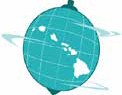 Special Parent Information Network1010 Richards Street, Room 118Honolulu, Hawaii 9681310/13	Cruise Down for Down Syndrome - FREE 5:00 - 10:00 pm at the K1 Speedway, 91-1085 Lexington St., Kapolei Bounce houses, rides, slides, car show and food trucks. Sponsored by Down Syndrome Ohana 366-6706 or email dsohana808@gmail.com10/13	2nd Saturdays with ABC Group & TACA 9:00 - 10:00am FREE for TACA families. “Safety! Home, Halloween & the Holidays” At ABC Group: 99-870 Iwaena St, Aiea RSVP: tacanow/org/local-chapters/west/hawaii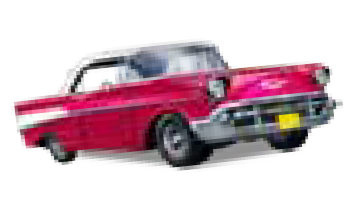 10/14	Yoga for Autism in Kailua-Kona - FREE 11/11	10:45 am, Yoga Hale 74-5583 Luhia St,Kailua-Kona. For info, call 368-1191, to register visit Autism Society of Hawaii on Facebook10/17	Honolulu District Families Embracing 12/19	Autism Support Group - FREE6:00 -7:00 pm. Sponsored by LDAH245 N. Kukui St., Honolulu 96817 Child care provided, RSVP 536-968410/19	After School Summit - $25-$6010/20	Includes breakfast & lunch. UH Campus Center for more info, visit www.afterschoolalliance.org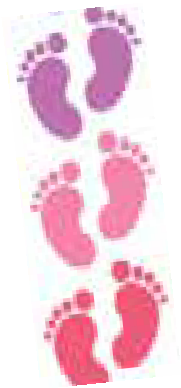 10/20	Footsteps to Transition Fair - FREE 8:30 am - 12:00 pm, Radford High SchoolResources, student panel & keynote speaker for families of middle & high school students. RSVP at www.footstepstotransition.weebly.com or call 586-8126Ho‘omana Windward Parent Support 10/24	Key Project, Kaneohe 6:00 - 8:00 pm10/25	Pali View Baptist Church, Kaneohe 6 - 8:00 pm11/28	Key Project, Kaneohe 6:00 - 8:00 pm11/29	Pali View Baptist Church, Kaneohe 6 - 8:00 pm Contact: alohadebbk@yahoo.com or hoomanagroup@gmail.com for info11/10	Epilepsy Hawaii Community Conference Oahu: Aloha Tower Marketplace, ground level Multipurpose room 3.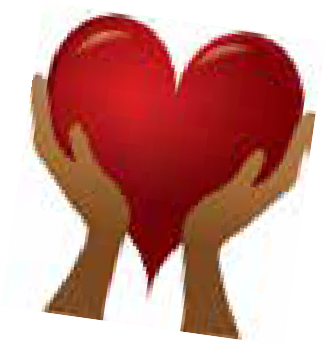 9:00 am-12:30 pm FREERSVP: www.epilepsyhawaii.org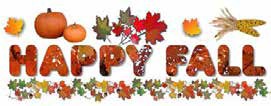 